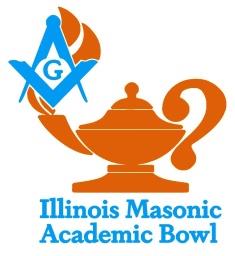 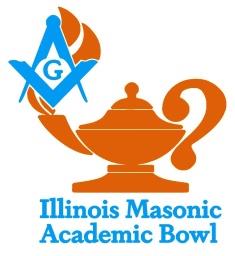 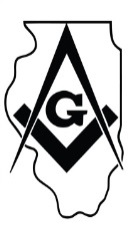 Illinois Masonic Academic BowlLodge Remittance Form -2024please print clearly all informationLodge Name ____________________________________   Lodge No. ______________Lodge Location (city or town) _______________________________________________Lodge Secretary Name: _____________________________________________________Lodge Secretary Address: _____________________________Lodge Secretary email: _______________________________Our Lodge desires to sponsor the following high school(s) at $150.00 per school: We want to sponsor a school, but do not have a preference: _____________$___________We want to contribute, but do not want to sponsor a school:_____________$___________Total:  Amount of check accompanying this form: ________________$___________If co-sponsoring, List Lodge Numbers of Other Lodges 1) ________ 2) _________ 3._________Name of high school$Name of high school$Name of high school$